Zał. 3 do Regulaminu konkursu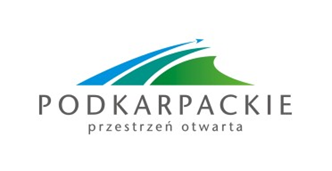 „Dzień Krajobrazu 2023 - doceńmy lokalność!”Wymogiem dopuszczającym przesłaną pracę  do oceny konkursowej jest umieszczenie na odwrocie rysunku „deklaracji faktycznego oglądania krajobrazu lokalnego” w następującej formie oświadczenia:Autor oświadcza, że rysunek przedstawia krajobraz, który oglądałam/em  w odległości 
ok. …….. m od swojego miejsca zamieszkania, w miejscowości ………………….. w dniu ………….. , ( do wyboru pora dnia: rano, w południe, po południu , wieczorem, w nocy , przed świtem) z miejsca: ……………….……… patrząc w kierunku ………… (na północ, na zachód, na wschód, na południe).Imię i nazwisko, szkoła, klasa autora rysunkuPrzykładowe kompletne oświadczenie:  Autor oświadcza, że rysunek przedstawia krajobraz, który oglądałam/em  w odległości ok. 600 metrów od swojego miejsca zamieszkania,  w miejscowości Przylasek,  w dniu 31.09.2023 wieczorem, z miejsca: ulica Mostowa obok drewnianej kładki na Tanwi przy Domu Ludowym, patrząc w kierunku na zachód.Imię i nazwisko, szkoła, klasa autora rysunku: Jan Adam Nowacki LO w Przylasku klasa I cZadanie finansowane jest ze środków Województwa Podkarpackiego.